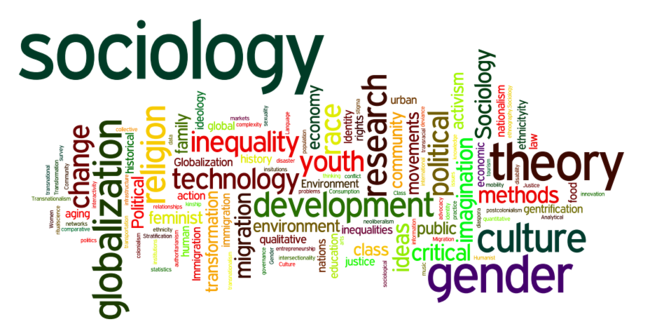    The reflexive assignment will be short paper approximately 2 pages in length.  It will require you to consider, apply, and discuss what you have learned in class discussions, the readings, and the lectures.   It will be worth a combined total of 40 points.  The assignment must be typed and double spaced.  Late papers will face an automatic 10% deduction.It will be due at the start of class on the following dates according to course section:50607 (Mon, Wed): July 16th50606 (Tues, Thurs): July 17th I will not accept any papers by email.